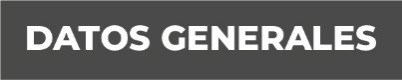 Nombre Guillermo Santiago VazquezGrado de Escolaridad: Licenciatura en DerechoCédula Profesional (Licenciatura) 4464781Teléfono de Oficina 228-8-41-02-70. Ext. 3205Correo Electrónico Formación Académica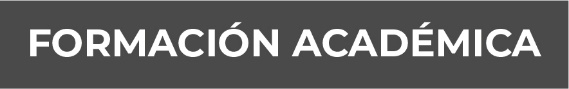 Año 1993-1997.Licenciatura en Derecho.Sistema Abierto de la Universidad VeracruzanaPoza Rica, Ver.Trayectoria Profesional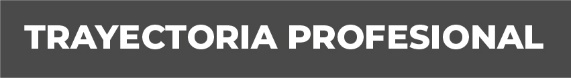 Agente del Ministerio Público Adscrito al Juzgado 1º. de Primera Instancia de Papantla, Veracruz. -  febrero a mayo 2015Fiscal Quinto en De la Unidad Integral de Procuración de Justicia del Distrito Judicial de Poza Rica, Veracruz. - 11 de mayo del 2015 al 2 de agosto del 2015.Fiscal Tercero de la Unidad Integral de Procuración de Justicia del Distrito Judicial de Poza Rica, Veracruz. - 3 agosto de 2015 a 30 de septiembre 2017Fiscal 1º. de la Unidad Integral de Procuración de Justicia del Distrito Judicial de Tuxpan, Veracruz. 1 de octubre del 2017 al 1 de diciembre del 2019.Fiscal 4º. de la Subunidad Integral de Boca del Rio Veracruz. 2 de Diciembre del 2019  a la fecha. Conocimiento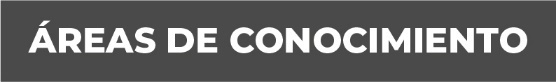 Penal en Investigación de Delitos.